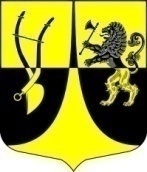 Администрация муниципального образования«Пустомержское сельское поселение»Кингисеппского муниципального районаЛенинградской областиП О С Т А Н О В Л Е Н И Е   от      14.03.2019г   №  53О внесении изменений и дополнений в  Положения и комиссии по соблюдению требований к служебному поведению муниципальных служащих, замещающих должности муниципальной службы в администрации муниципальногообразования «Пустомержское сельское поселение» Кингисеппского муниципального района  и урегулированиюконфликта интересов от 17.08.2015 № 107        В соответствии с Указом Президента Российской Федерации «О комиссиях по соблюдению  требований к служебному поведению федеральных служащих и урегулированию конфликта интересов от 01.07.2010 № 821, Федеральным законом от 25.12.2008 года № 273-ФЗ «О противодействии коррупции»,  на основании протеста Кингисеппской городской прокуратуры от 28.02.2019 № 7-67-2019 администрация муниципального образования «Пустомержское сельское поселение» ПОСТАНОВЛЯЕТ:   1. Внести следующие изменения и дополнения  в Положения и комиссии по соблюдению требований к служебному поведению муниципальных служащих, замещающих должности муниципальной службы в администрации муниципального образования «Пустомержское сельское поселение», утвержденное постановлением администрации МО «Пустомержское сельское поселение»  от 17.08.2015 № 107:   1.1. Пункт 13 пп. «б» дополнить абзацем следующего содержания:- «письменное обращение гражданина о даче согласия на замещение на условиях трудового договора должности в организации и (или) на выполнение в данной организации работ (оказание данной организации услуг) на условиях гражданско-правового договора, если отдельные функции государственного, муниципального (административного) управления данной организацией входили в его должностные (служебные) обязанности, а также проинформировать гражданина о принятом решении».  2. Настоящее постановление вступает в силу со дня опубликования.  3. Опубликовать настоящее постановление в приложении к газете «Время» и разместить на сайте  администрации МО «Пустомержское сельское поселение».Глава администрации МО «Пустомержское сельское поселение»:                Л.И. ИвановаИсп. Иванова Ю.А. тел. 64-435 